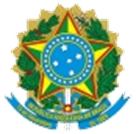 UNIVERSIDADE FEDERAL DO MARANHÃOAv. dos Portugueses, 1966, - Bairro Vila Bacanga, São Luís/MA, CEP 65080-805 Telefone: (98) 3272-8000 - https://www.ufma.brREQUERIMENTOResponsabilizo-me civil e penalmente pela veracidade das informações acima prestadas.ASSINATURA GOVIDENTIFICAÇÃO DO REQUERENTEObservação: os campos com asterisco (*) são obrigatórios de preenchimento.IDENTIFICAÇÃO DO REQUERENTEObservação: os campos com asterisco (*) são obrigatórios de preenchimento.Nome Completo:CPF:O preenchimento do campo Nome Social, abaixo, corresponde a “designação pela qual a pessoa travesti ou transexual se identifica e é socialmente reconhecida” (Decreto 8.727/2016). O seu preenchimento é opcional.O preenchimento do campo Nome Social, abaixo, corresponde a “designação pela qual a pessoa travesti ou transexual se identifica e é socialmente reconhecida” (Decreto 8.727/2016). O seu preenchimento é opcional.Nome Social: Nome Social: Contatos*Celular com DDD:                                                     Email:Contatos*Celular com DDD:                                                     Email:*Endereço Residencial:*Logradouro:                                                         Bairro:                              Cidade/MA:*Endereço Residencial:*Logradouro:                                                         Bairro:                              Cidade/MA:*Informar o relacionamento com a UFMA:(  ) Servidor(  ) Fornecedor - no caso de contrato, informar o número: ________________________________(  ) Aluno - informar o curso:_________________________________________________________(  ) Ex-Aluno - informar foi o curso:___________________________________________________(  ) Outros - especificar:_____________________________________________________________*No caso de Aluno ou ex-aluno com vínculo em mais de um curso, especificar a coordenação do curso correspondente a demanda pretendida.*Informar o relacionamento com a UFMA:(  ) Servidor(  ) Fornecedor - no caso de contrato, informar o número: ________________________________(  ) Aluno - informar o curso:_________________________________________________________(  ) Ex-Aluno - informar foi o curso:___________________________________________________(  ) Outros - especificar:_____________________________________________________________*No caso de Aluno ou ex-aluno com vínculo em mais de um curso, especificar a coordenação do curso correspondente a demanda pretendida.Representante Legal (se for o caso) * Obrigatória a apresentação de ProcuraçãoRepresentante Legal (se for o caso) * Obrigatória a apresentação de ProcuraçãoFORMULAÇÃO DO PEDIDO / EXPOSIÇÃO DE MOTIVOSFORMULAÇÃO DO PEDIDO / EXPOSIÇÃO DE MOTIVOSVenho por meio deste requerer...Venho por meio deste requerer...